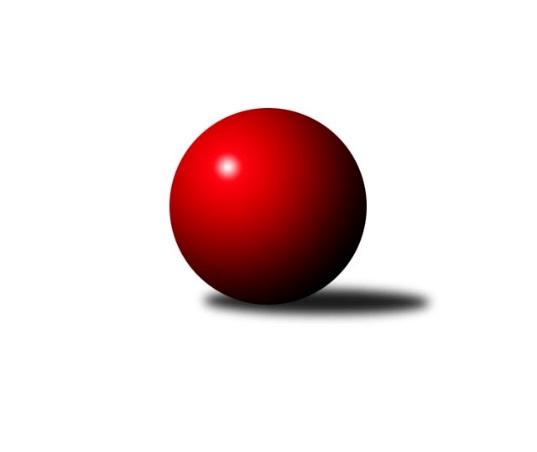 Č.2Ročník 2019/2020	27.9.2019Nejlepšího výkonu v tomto kole: 2749 dosáhlo družstvo: KK Hilton Sez. Ústí AJihočeský KP1 2019/2020Výsledky 2. kolaSouhrnný přehled výsledků:TJ Nová Ves u Českých Budějovic 	- TJ Dynamo Č. Budějovice A	5:3	2574:2497	7.0:5.0	27.9.KK Hilton Sez. Ústí B	- TJ Kunžak A	6:2	2649:2569	6.0:6.0	27.9.TJ Spartak Soběslav 	- TJ Sokol Chotoviny B	3:5	2365:2393	6.0:6.0	27.9.KK Český Krumlov A	- TJ Loko Č. Budějovice B	1:7	2271:2476	3.0:9.0	27.9.TJ Sokol Nové Hrady 	- TJ Sokol Písek A	5:3	2516:2490	7.0:5.0	27.9.TJ Centropen Dačice D	- KK Hilton Sez. Ústí A	2:6	2727:2749	5.0:7.0	27.9.TJ Loko Č. Budějovice B	- TJ Nová Ves u Českých Budějovic 	2:6	2460:2504	4.0:8.0	24.9.Tabulka družstev:	1.	TJ Nová Ves u Českých Budějovic	2	2	0	0	11.0 : 5.0 	15.0 : 9.0 	 2539	4	2.	TJ Sokol Nové Hrady	2	2	0	0	10.0 : 6.0 	14.0 : 10.0 	 2474	4	3.	KK Hilton Sez. Ústí B	2	1	1	0	10.0 : 6.0 	10.5 : 13.5 	 2653	3	4.	KK Hilton Sez. Ústí A	1	1	0	0	6.0 : 2.0 	7.0 : 5.0 	 2749	2	5.	TJ Sokol Písek A	2	1	0	1	9.0 : 7.0 	14.0 : 10.0 	 2450	2	6.	TJ Loko Č. Budějovice B	2	1	0	1	9.0 : 7.0 	13.0 : 11.0 	 2468	2	7.	TJ Sokol Chotoviny B	2	1	0	1	8.0 : 8.0 	11.0 : 13.0 	 2367	2	8.	KK Český Krumlov A	2	1	0	1	6.0 : 10.0 	10.0 : 14.0 	 2309	2	9.	TJ Centropen Dačice D	2	0	1	1	6.0 : 10.0 	12.5 : 11.5 	 2689	1	10.	TJ Dynamo Č. Budějovice A	1	0	0	1	3.0 : 5.0 	5.0 : 7.0 	 2497	0	11.	TJ Kunžak A	2	0	0	2	5.0 : 11.0 	11.0 : 13.0 	 2487	0	12.	TJ Spartak Soběslav	2	0	0	2	5.0 : 11.0 	9.0 : 15.0 	 2348	0Podrobné výsledky kola:	 TJ Nová Ves u Českých Budějovic 	2574	5:3	2497	TJ Dynamo Č. Budějovice A	Dobroslava Procházková	 	 213 	 211 		424 	 2:0 	 378 	 	186 	 192		Lukáš Chmel	Pavel Jesenič	 	 210 	 184 		394 	 1:1 	 421 	 	209 	 212		Jan Hess	Saša Sklenář	 	 238 	 224 		462 	 2:0 	 417 	 	209 	 208		Vít Ondřich	Jiří Pokorný	 	 218 	 206 		424 	 0:2 	 442 	 	229 	 213		Patrik Postl	Vladimír Vlček	 	 212 	 197 		409 	 0:2 	 437 	 	219 	 218		Jan Kotnauer	Martin Vašíček	 	 231 	 230 		461 	 2:0 	 402 	 	214 	 188		Jiří Nekolarozhodčí: Dobroslava ProcházkováNejlepší výkon utkání: 462 - Saša Sklenář	 KK Hilton Sez. Ústí B	2649	6:2	2569	TJ Kunžak A	Miloš Mikulaštík	 	 232 	 239 		471 	 1:1 	 467 	 	238 	 229		Pavel Jirků	Simona Černušková	 	 238 	 239 		477 	 2:0 	 414 	 	202 	 212		Radek Hrůza	David Štiller	 	 199 	 208 		407 	 0:2 	 443 	 	234 	 209		Lukáš Brtník	Pavel Blažek	 	 224 	 189 		413 	 0:2 	 423 	 	225 	 198		Josef Brtník	Michal Klimeš	 	 210 	 230 		440 	 2:0 	 391 	 	194 	 197		Dana Kopečná	Miroslav Dvořák	 	 203 	 238 		441 	 1:1 	 431 	 	209 	 222		Michal Horákrozhodčí: Michal KlimešNejlepší výkon utkání: 477 - Simona Černušková	 TJ Spartak Soběslav 	2365	3:5	2393	TJ Sokol Chotoviny B	Jaroslav Chalaš	 	 175 	 215 		390 	 1:1 	 392 	 	200 	 192		Jan Chobotský	Alena Dudová	 	 196 	 210 		406 	 0:2 	 426 	 	200 	 226		Iva Svatošová	Vladimír Křivan	 	 164 	 158 		322 	 0:2 	 396 	 	195 	 201		Alena Makovcová	Vlastimil Šlajs	 	 193 	 194 		387 	 1:1 	 383 	 	178 	 205		Lenka Křemenová	Jindřich Kopic	 	 211 	 201 		412 	 2:0 	 390 	 	190 	 200		Jiří Svačina	Jan Štefan	 	 209 	 239 		448 	 2:0 	 406 	 	190 	 216		Pavel Makovecrozhodčí: Pavel NěmecNejlepší výkon utkání: 448 - Jan Štefan	 KK Český Krumlov A	2271	1:7	2476	TJ Loko Č. Budějovice B	František Ferenčík	 	 174 	 193 		367 	 0:2 	 423 	 	223 	 200		Lukáš Klojda	Karla Kolouchová	 	 170 	 161 		331 	 0:2 	 387 	 	198 	 189		Karel Vlášek	Hana Poláčková	 	 175 	 186 		361 	 0:2 	 392 	 	191 	 201		Jiří Douda	Ladislav Boháč	 	 191 	 184 		375 	 0:2 	 440 	 	227 	 213		Jan Sýkora	Libor Doubek	 	 232 	 195 		427 	 1:1 	 460 	 	228 	 232		Václav Klojda ml.	Ilona Hanáková	 	 196 	 214 		410 	 2:0 	 374 	 	184 	 190		Bedřich Vondrušrozhodčí: Ilona HanákováNejlepší výkon utkání: 460 - Václav Klojda ml.	 TJ Sokol Nové Hrady 	2516	5:3	2490	TJ Sokol Písek A	Libor Tomášek	 	 186 	 209 		395 	 0:2 	 413 	 	199 	 214		Vladislav Papáček	Jiří Konárek	 	 199 	 218 		417 	 1:1 	 464 	 	249 	 215		Nikola Sobíšková	Tereza Kříhová	 	 215 	 211 		426 	 2:0 	 395 	 	198 	 197		Petr Zítek	Michal Kanděra	 	 205 	 199 		404 	 0:2 	 424 	 	223 	 201		Marie Lukešová	Jiří Jelínek	 	 202 	 207 		409 	 2:0 	 396 	 	192 	 204		Petr Kolařík	Milan Bedri	 	 227 	 238 		465 	 2:0 	 398 	 	201 	 197		Jitka Koreckározhodčí: Sladký StanislavNejlepší výkon utkání: 465 - Milan Bedri	 TJ Centropen Dačice D	2727	2:6	2749	KK Hilton Sez. Ústí A	Radek Beranovský	 	 224 	 246 		470 	 1:1 	 451 	 	231 	 220		Jozef Jakubčík	Michal Waszniovski	 	 232 	 242 		474 	 2:0 	 418 	 	192 	 226		Jan Novák	Josef Bárta	 	 228 	 207 		435 	 1:1 	 474 	 	221 	 253		Andrea Blažková	Ladislav Bouda	 	 218 	 227 		445 	 0:2 	 477 	 	233 	 244		Dušan Lanžhotský	Karel Kunc	 	 228 	 229 		457 	 0:2 	 477 	 	230 	 247		Pavel Vrbík	Lukáš Štibich	 	 227 	 219 		446 	 1:1 	 452 	 	240 	 212		Michal Mikuláštíkrozhodčí: Karel ŠtibichNejlepšího výkonu v tomto utkání: 477 kuželek dosáhli: Dušan Lanžhotský, Pavel Vrbík	 TJ Loko Č. Budějovice B	2460	2:6	2504	TJ Nová Ves u Českých Budějovic 	Lukáš Klojda	 	 201 	 187 		388 	 0:2 	 421 	 	217 	 204		Jiří Pokorný	Václav Klojda ml.	 	 228 	 222 		450 	 1:1 	 420 	 	185 	 235		Jan Tesař	Jiří Douda	 	 196 	 209 		405 	 1:1 	 416 	 	226 	 190		Vladimír Vlček	Karel Vlášek	 	 195 	 197 		392 	 0:2 	 417 	 	204 	 213		Pavel Jesenič	Jan Sýkora	 	 196 	 192 		388 	 2:0 	 366 	 	181 	 185		Dobroslava Procházková	Bedřich Vondruš	 	 216 	 221 		437 	 0:2 	 464 	 	220 	 244		Martin Vašíčekrozhodčí:  Vedoucí družstevNejlepší výkon utkání: 464 - Martin VašíčekPořadí jednotlivců:	jméno hráče	družstvo	celkem	plné	dorážka	chyby	poměr kuž.	Maximum	1.	Simona Černušková 	KK Hilton Sez. Ústí B	478.00	323.0	155.0	5.5	1/1	(479)	2.	Michal Waszniovski 	TJ Centropen Dačice D	477.50	317.5	160.0	4.5	2/2	(481)	3.	Pavel Vrbík 	KK Hilton Sez. Ústí A	477.00	306.0	171.0	1.0	1/1	(477)	4.	Dušan Lanžhotský 	KK Hilton Sez. Ústí A	477.00	306.0	171.0	2.0	1/1	(477)	5.	Andrea Blažková 	KK Hilton Sez. Ústí A	474.00	314.0	160.0	1.0	1/1	(474)	6.	Miloš Mikulaštík 	KK Hilton Sez. Ústí B	471.00	300.0	171.0	3.0	1/1	(471)	7.	Martin Vašíček 	TJ Nová Ves u Českých Budějovic 	462.50	299.0	163.5	3.5	2/2	(464)	8.	Miroslav Dvořák 	KK Hilton Sez. Ústí B	457.50	316.0	141.5	2.0	1/1	(474)	9.	Václav Klojda  ml.	TJ Loko Č. Budějovice B	455.00	313.0	142.0	6.0	2/2	(460)	10.	Karel Kunc 	TJ Centropen Dačice D	452.00	296.0	156.0	1.0	2/2	(457)	11.	Michal Mikuláštík 	KK Hilton Sez. Ústí A	452.00	306.0	146.0	6.0	1/1	(452)	12.	Jozef Jakubčík 	KK Hilton Sez. Ústí A	451.00	310.0	141.0	8.0	1/1	(451)	13.	Lukáš Štibich 	TJ Centropen Dačice D	450.50	310.0	140.5	2.5	2/2	(455)	14.	Ladislav Bouda 	TJ Centropen Dačice D	447.00	302.0	145.0	5.5	2/2	(449)	15.	Patrik Postl 	TJ Dynamo Č. Budějovice A	442.00	286.0	156.0	1.0	1/1	(442)	16.	Michal Klimeš 	KK Hilton Sez. Ústí B	442.00	313.0	129.0	7.0	1/1	(444)	17.	Milan Bedri 	TJ Sokol Nové Hrady 	441.00	296.0	145.0	4.5	2/2	(465)	18.	Josef Bárta 	TJ Centropen Dačice D	440.50	299.5	141.0	7.5	2/2	(446)	19.	Jan Kotnauer 	TJ Dynamo Č. Budějovice A	437.00	290.0	147.0	1.0	1/1	(437)	20.	Michal Horák 	TJ Kunžak A	436.50	288.5	148.0	4.5	2/2	(442)	21.	Pavel Jirků 	TJ Kunžak A	428.50	303.0	125.5	9.0	2/2	(467)	22.	Nikola Sobíšková 	TJ Sokol Písek A	426.00	298.5	127.5	6.5	2/2	(464)	23.	Jan Štefan 	TJ Spartak Soběslav 	425.50	276.0	149.5	1.0	2/2	(448)	24.	Jana Dvořáková 	KK Hilton Sez. Ústí B	423.00	291.0	132.0	8.0	1/1	(423)	25.	Jiří Pokorný 	TJ Nová Ves u Českých Budějovic 	422.50	279.5	143.0	2.0	2/2	(424)	26.	Jiří Jelínek 	TJ Sokol Nové Hrady 	421.00	281.5	139.5	3.0	2/2	(433)	27.	Jan Hess 	TJ Dynamo Č. Budějovice A	421.00	291.0	130.0	5.0	1/1	(421)	28.	Jiří Konárek 	TJ Sokol Nové Hrady 	420.50	289.5	131.0	2.5	2/2	(424)	29.	Pavel Blažek 	KK Hilton Sez. Ústí B	418.50	287.5	131.0	8.5	1/1	(424)	30.	Jitka Korecká 	TJ Sokol Písek A	418.00	278.5	139.5	4.0	2/2	(438)	31.	Jan Novák 	KK Hilton Sez. Ústí A	418.00	287.0	131.0	2.0	1/1	(418)	32.	Vít Ondřich 	TJ Dynamo Č. Budějovice A	417.00	288.0	129.0	6.0	1/1	(417)	33.	Lukáš Brtník 	TJ Kunžak A	416.00	287.5	128.5	7.5	2/2	(443)	34.	Jindřich Kopic 	TJ Spartak Soběslav 	414.50	296.0	118.5	8.5	2/2	(417)	35.	Jan Sýkora 	TJ Loko Č. Budějovice B	414.00	297.0	117.0	7.5	2/2	(440)	36.	Michal Kanděra 	TJ Sokol Nové Hrady 	413.00	289.0	124.0	5.5	2/2	(422)	37.	Vladimír Vlček 	TJ Nová Ves u Českých Budějovic 	412.50	294.5	118.0	7.5	2/2	(416)	38.	Vladislav Papáček 	TJ Sokol Písek A	412.00	287.0	125.0	7.5	2/2	(413)	39.	Libor Doubek 	KK Český Krumlov A	410.50	282.5	128.0	7.0	1/1	(427)	40.	Ilona Hanáková 	KK Český Krumlov A	410.00	284.5	125.5	5.5	1/1	(410)	41.	Radek Hrůza 	TJ Kunžak A	409.00	288.5	120.5	6.5	2/2	(414)	42.	David Štiller 	KK Hilton Sez. Ústí B	407.00	291.0	116.0	8.0	1/1	(407)	43.	Bedřich Vondruš 	TJ Loko Č. Budějovice B	405.50	279.0	126.5	7.5	2/2	(437)	44.	Pavel Jesenič 	TJ Nová Ves u Českých Budějovic 	405.50	284.5	121.0	6.0	2/2	(417)	45.	Lukáš Klojda 	TJ Loko Č. Budějovice B	405.50	286.5	119.0	6.5	2/2	(423)	46.	Alena Dudová 	TJ Spartak Soběslav 	405.00	283.0	122.0	6.0	2/2	(406)	47.	Pavel Makovec 	TJ Sokol Chotoviny B	402.50	289.0	113.5	6.5	2/2	(406)	48.	Jiří Nekola 	TJ Dynamo Č. Budějovice A	402.00	263.0	139.0	6.0	1/1	(402)	49.	Jan Chobotský 	TJ Sokol Chotoviny B	401.00	276.5	124.5	8.5	2/2	(410)	50.	Jiří Douda 	TJ Loko Č. Budějovice B	398.50	279.5	119.0	9.0	2/2	(405)	51.	Dobroslava Procházková 	TJ Nová Ves u Českých Budějovic 	395.00	279.0	116.0	8.5	2/2	(424)	52.	Jiří Svačina 	TJ Sokol Chotoviny B	392.00	278.0	114.0	3.5	2/2	(394)	53.	Ladislav Boháč 	KK Český Krumlov A	391.00	279.5	111.5	8.0	1/1	(407)	54.	Vlastimil Šlajs 	TJ Spartak Soběslav 	390.50	278.0	112.5	7.5	2/2	(394)	55.	Karel Vlášek 	TJ Loko Č. Budějovice B	389.50	284.0	105.5	10.0	2/2	(392)	56.	Libor Tomášek 	TJ Sokol Nové Hrady 	387.00	267.5	119.5	10.5	2/2	(395)	57.	Lenka Křemenová 	TJ Sokol Chotoviny B	387.00	268.5	118.5	4.5	2/2	(391)	58.	Petr Kolařík 	TJ Sokol Písek A	383.00	277.0	106.0	8.0	2/2	(396)	59.	Lukáš Chmel 	TJ Dynamo Č. Budějovice A	378.00	280.0	98.0	11.0	1/1	(378)	60.	Martin Kouba 	KK Český Krumlov A	376.00	270.0	106.0	11.0	1/1	(376)	61.	František Ferenčík 	KK Český Krumlov A	374.50	260.0	114.5	8.0	1/1	(382)	62.	Hana Poláčková 	KK Český Krumlov A	369.50	265.0	104.5	11.0	1/1	(378)	63.	Karla Kolouchová 	KK Český Krumlov A	331.00	226.0	105.0	9.0	1/1	(331)		Radek Beranovský 	TJ Centropen Dačice D	470.00	319.0	151.0	6.0	1/2	(470)		Saša Sklenář 	TJ Nová Ves u Českých Budějovic 	462.00	294.0	168.0	1.0	1/2	(462)		Tomáš Brückler 	TJ Sokol Písek A	457.00	298.0	159.0	1.0	1/2	(457)		Radka Burianová 	TJ Kunžak A	432.00	280.0	152.0	4.0	1/2	(432)		Iva Svatošová 	TJ Sokol Chotoviny B	426.00	285.0	141.0	7.0	1/2	(426)		Tereza Kříhová 	TJ Sokol Nové Hrady 	426.00	295.0	131.0	5.0	1/2	(426)		Marie Lukešová 	TJ Sokol Písek A	424.00	291.0	133.0	6.0	1/2	(424)		Josef Brtník 	TJ Kunžak A	423.00	302.0	121.0	9.0	1/2	(423)		Jan Tesař 	TJ Nová Ves u Českých Budějovic 	420.00	306.0	114.0	9.0	1/2	(420)		Alena Makovcová 	TJ Sokol Chotoviny B	396.00	273.0	123.0	9.0	1/2	(396)		Petr Zítek 	TJ Sokol Písek A	395.00	290.0	105.0	10.0	1/2	(395)		Dana Kopečná 	TJ Kunžak A	391.00	287.0	104.0	13.0	1/2	(391)		Jaroslav Chalaš 	TJ Spartak Soběslav 	390.00	286.0	104.0	8.0	1/2	(390)		Gabriela Kučerová 	TJ Sokol Chotoviny B	383.00	258.0	125.0	6.0	1/2	(383)		Jiří Cepák 	TJ Centropen Dačice D	372.00	269.0	103.0	13.0	1/2	(372)		Lenka Křemenová 	TJ Sokol Chotoviny B	363.00	246.0	117.0	11.0	1/2	(363)		Petr Tuček 	TJ Spartak Soběslav 	360.00	280.0	80.0	17.0	1/2	(360)		Vojtěch Kříha 	TJ Sokol Nové Hrady 	357.00	270.0	87.0	13.0	1/2	(357)		Jana Křivanová 	TJ Spartak Soběslav 	352.00	237.0	115.0	9.0	1/2	(352)		Radek Stránský 	TJ Kunžak A	348.00	251.0	97.0	14.0	1/2	(348)		Drahomíra Nedomová 	TJ Sokol Písek A	346.00	252.0	94.0	9.0	1/2	(346)		Vladimír Křivan 	TJ Spartak Soběslav 	322.00	239.0	83.0	20.0	1/2	(322)Sportovně technické informace:Starty náhradníků:registrační číslo	jméno a příjmení 	datum startu 	družstvo	číslo startu10070	Marie Lukešová	27.09.2019	TJ Sokol Písek A	1x24094	Dana Kopečná	27.09.2019	TJ Kunžak A	1x25662	David Štiller	27.09.2019	KK Hilton Sez. Ústí B	1x5643	Josef Brtník	27.09.2019	TJ Kunžak A	1x12257	Vladimír Křivan	27.09.2019	TJ Spartak Soběslav 	1x25062	Lukáš Chmel	27.09.2019	TJ Dynamo Č. Budějovice A	1x25061	Jan Hess	27.09.2019	TJ Dynamo Č. Budějovice A	1x19091	Libor Tomášek	27.09.2019	TJ Sokol Nové Hrady 	2x
Hráči dopsaní na soupisku:registrační číslo	jméno a příjmení 	datum startu 	družstvo	4640	Vít Ondřich	27.09.2019	TJ Dynamo Č. Budějovice A	Program dalšího kola:3. kolo1.10.2019	út	18:00	TJ Dynamo Č. Budějovice A - KK Český Krumlov A	4.10.2019	pá	17:30	KK Hilton Sez. Ústí A - TJ Nová Ves u Českých Budějovic 	4.10.2019	pá	17:30	TJ Kunžak A - TJ Centropen Dačice D	4.10.2019	pá	17:30	TJ Sokol Písek A - KK Hilton Sez. Ústí B	4.10.2019	pá	18:00	TJ Sokol Nové Hrady  - TJ Sokol Chotoviny B	4.10.2019	pá	18:00	TJ Loko Č. Budějovice B - TJ Spartak Soběslav 	Nejlepší šestka kola - absolutněNejlepší šestka kola - absolutněNejlepší šestka kola - absolutněNejlepší šestka kola - absolutněNejlepší šestka kola - dle průměru kuželenNejlepší šestka kola - dle průměru kuželenNejlepší šestka kola - dle průměru kuželenNejlepší šestka kola - dle průměru kuželenNejlepší šestka kola - dle průměru kuželenPočetJménoNázev týmuVýkonPočetJménoNázev týmuPrůměr (%)Výkon1xDušan LanžhotskýSK Sez. Ústí A4772xVáclav Klojda ml.Lok. Č.B. B115.354602xSimona ČernuškováSez. Ústí B4771xJan ŠtefanSoběslav 1144481xPavel VrbíkSK Sez. Ústí A4771xJan SýkoraLok. Č.B. B110.334402xMichal WaszniovskiDačice4741xSaša SklenářTJ Nová Ves u Čes109.14621xAndrea BlažkováSK Sez. Ústí A4741xDušan LanžhotskýSK Sez. Ústí A108.994771xMiloš MikulaštíkSez. Ústí B4711xPavel VrbíkSK Sez. Ústí A108.99477